Совместное собрание детей и родителей  "Как правильно питаться"Серебренников Владимир Васильевич, классный руководитель Цели: уточнить представление детей и родителей о значении продуктов питания, способах приготовления блюд; формировать коммуникативные навыки; воспитывать интерес к обучению. ХОД ЗАНЯТИЯI. Организационный момент.Пожелать друг другу здоровья.II. Введение в тему.– Догадайтесь, какие предметы спрятаны в “окошечках”. (Круг с прорезями, под которыми изображены различные продукты питания – хлеб, яблоко, колбаса, помидор).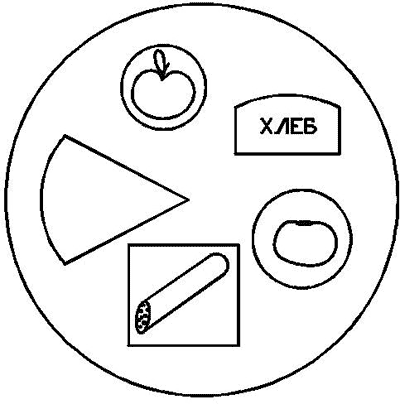 Рисунок 1.– Как можно назвать их одним словом? (Продукты питания)– А сейчас дети и родители, посмотрите на доску и прочитайте тему нашего занятия. Но читать, надо слова используя буквы, написанные только в нарисованных яблоках. 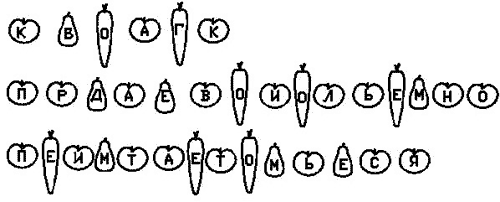 Рисунок 2.– Сегодня, мы поговорим о том, как надо правильно питаться, что нужно детскому организму. Я постараюсь дать вам, те знания, которые помогут быть здоровыми сильными и красивыми.III. Упражнения на классификацию.– Догадайтесь, какие продукты “лишние”. Учитель демонстрирует ряд предметов: продукты питания + посуда + игрушки (тарелка, крупа, яблоко, мячик, хлеб)IV. Вводная беседа.– От чего зависит здоровье человека? (Чем и как он питается)– Как себя чувствует человек, когда плохо питается? (При плохом питании у человека появляется усталость, головокружение)– Что едят люди?– Зачем человеку нужно кушать? (Для того чтобы были силы для учебы для игры)– Сколько раз в день школьники должны принимать пищу?– Для того чтобы пища лучше усваивалась, что делает повар с продуктами? (Измельчает, варит, жарит)V. Дидактическая игра “В каком виде едим”.На столе стоит макет овощехранилища. В нем овощи и фрукты. Рисунок 3.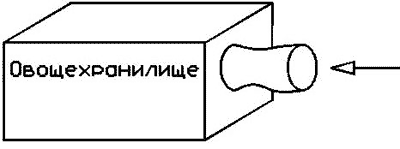 – Ребята, случилась беда. В овощехранилище перегорела лампочка. И теперь нам наощупь надо отгадать и достать овощ. А затем, посмотрев на него сказать, что можно из него приготовить. – Что можно приготовить из: яблок (cок, пюре, компот); картофеля (жареный, тушеный, пюре); моркови (салат, пирожки); свеклы (винегрет, маринад). VI. Физминутка.Повторяй за мной зарядку:
В ней звук “к”
Пришел на грядку.
Лук вот здесь, а здесь морковь,
Здесь капуста, здесь картофель,
Редька, свекла, кабачок
И петрушки корешок.
Все, что вырастили мы,
Будем, есть мы до весны. VII. Познание полезного в продуктах питания.– Почему человек должен кушать разные продукты? (В каждом продукте питания есть витамины А В С)– Витамин А улучшает зрение. Назовите продукты питания в которых есть витамин А? (Морковь, сливочное масло, помидоры)– При недостатке витамина В человек быстро устает, раздражается, нервничает. В каких продуктах питания содержится витамин В? (Картофель, хлеб)– При отсутствии витамина С люди часто болеют простудными заболеваниями. Этот витамин укрепляет кости и зубы. В каких продуктах питания присутствует он? (Яблоках, лимонах, апельсинах)– Какие вещества прежде всего необходимы растущему организму? (Витамины А В С)– Что можно приготовить на завтрак, полдник, обед, ужин.VIII. Дидактическая игра “Свари борщ” (Команда родителе и команда детей).– Из всех продуктов питания выбрать необходимые для борща: лимон, яблоко, мясо, макароны, капуста, свекла, морковь, картофель, лук, хлеб.– В гости к нам пришел повар и принес задание для вас.– Каждый из вас составит меню на завтрак, обед, ужин.Повар оценивает ответы детей и родителей.IX. Итог.– Здоровье человека во многом зависит от того, чем и как он питается. Пища человека должна быть разнообразной. Перед едой обязательно мыть руки с мылом.
Каждый культурный человек должен знать, что употребление алкоголя, курение табака приносит вред личному здоровью и окружающим его людям. На следующем занятии мы поговорим, что вредные привычки и здоровье несовместимы.